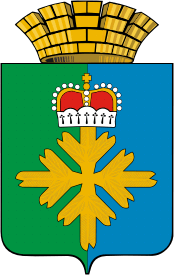 ПОСТАНОВЛЕНИЕАДМИНИСТРАЦИИ ГОРОДСКОГО ОКРУГА ПЕЛЫМот 26.02.2021 № 59п. ПелымО проведении плановой проверки ведомственного контроля за соблюдением трудового законодательства и иных нормативных правовых актов, содержащих нормы трудового права в муниципальном казенном общеобразовательном учреждении средняя общеобразовательная школа № 1 п. ПелымВ целях организации и проведения ведомственного контроля за соблюдением трудового законодательства и иных нормативных правовых актов, содержащих нормы трудового права, в муниципальных казенных, бюджетных и автономных учреждениях городского округа Пелым, находящихся в ведении Администрации городского округа Пелым, на основании Закона Свердловской области от 25 декабря 2019 года № 139-ОЗ «О ведомственном контроле за соблюдением трудового законодательства и иных нормативных правовых актов, содержащих нормы трудового права, в Свердловской области», Порядка организации и проведения плановых и внеплановых проверок муниципальных казенных, бюджетных и автономных учреждений и муниципальных унитарных предприятий, подведомственных администрации городского округа Пелым, при осуществлении ведомственного контроля за соблюдением трудового законодательства и иных нормативных правовых актов, содержащих нормы трудового права, утвержденным постановлением администрации городского округа Пелым от 18.12.2020 № 391, Плана проведения плановых проверок на соблюдение трудового законодательства и иных нормативных правовых актов, содержащих нормы трудового права, в отношении подведомственных муниципальных бюджетных образовательных учреждений, муниципальных автономных бюджетных образовательных учреждений городского округа Пелым на 2021 год, утвержденного постановлением администрации городского округа Пелым от 18.12.2020 № 392, Уставом городского округа Пелым, администрация городского округа ПелымПОСТАНОВЛЯЕТ:Провести плановую проверку документов, содержащих нормы трудового права в муниципальном казенном общеобразовательном учреждении средняя общеобразовательная школа № 1 п. Пелым, находящемся по адресу: Свердловская область, пгт. Пелым, ул. Набережная, д. 12, в период с 01.03.2021 по 30.03.2021 года.Руководителю муниципального казенного общеобразовательного учреждения средняя общеобразовательная школа № 1 п. Пелым предоставить в срок до 12 марта 2021 года следующий перечень документов:- локальные нормативные акты, содержащие нормы трудового права, устанавливающие обязательные требования, либо касающиеся трудовой функции работников, в том числе положения об оплате труда, компенсационных и стимулирующих выплатах; - штатное расписание; - трудовые договора, журнал регистрации трудовых договоров; - трудовые книжки, книга учета движения трудовых книжек и вкладышей в них; - приказы по личному составу (о приеме, увольнении, переводе и т.д.); - журналы регистрации приказов.Назначить лицами, уполномоченными на проведение проверки:- Лемешеву Елену Владимировну, специалиста по кадрам администрации городского округа Пелым;- Шмелеву Екатерину Александровну, ведущего специалиста по образованию администрации городского округа Пелым.4. Привлечь к проведению проверки в качестве эксперта, юрисконсульта муниципального казенного учреждения культуры Дома культуры п. Пелым Алиеву Амину Шахитовну.5. Установить, что:1) настоящая проверка проводится в соответствии с Планом проведения плановых проверок на соблюдение трудового законодательства и иных нормативных правовых актов, содержащих нормы трудового права, в отношении подведомственных муниципальных бюджетных образовательных учреждений, муниципальных автономных бюджетных образовательных учреждений городского округа Пелым на 2021 год, утвержденным постановлением администрации городского округа Пелым от 18.12.2020 № 392; 2) проверка проводится в сфере заключения трудовых договоров и соглашений с работниками муниципального казенного общеобразовательного учреждения средняя общеобразовательная школа № 1 п. Пелым за 2020 год;3) задачей настоящей проверки является обеспечение соблюдения работодателем трудового законодательства и иных нормативных правовых актов, содержащих нормы трудового права.6. Предметом настоящей проверки является:- соблюдение обязательных требований трудового законодательства и иных нормативных правовых актов, содержащих нормы трудового права;- соблюдение обязательных требований или требований, установленных муниципальными правовыми актами.7. Направить настоящее постановление руководителю муниципального казенного общеобразовательного учреждения средняя общеобразовательная школа № 1 п. Пелым.8. Настоящее постановление опубликовать в информационной газете «Пелымский вестник», разместить на официальном сайте городского округа Пелым в информационно-телекоммуникационной сети «Интернет».9. Контроль за исполнением настоящего постановления оставляю за собой.Глава городского округа Пелым                                                              Ш.Т. Алиев